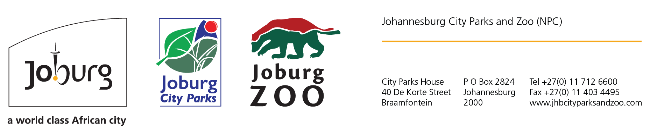 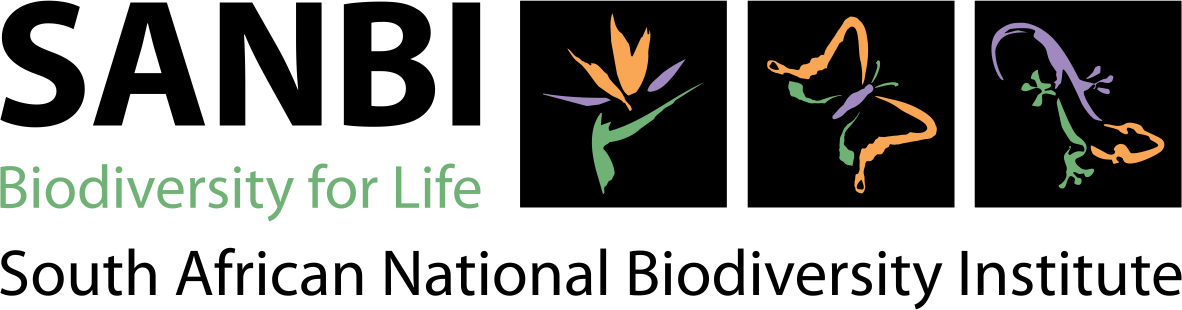 GROEN SEBENZA PHASE IICall for Two Year Internships The Groen Sebenza Phase II Programe is a bridging into work programme funded for the next three years. GS Phase aims to recruit 1050 unemployed graduates (diploma - PHD) and place them nationally in different organisations (government and non-governmental) where they will be incubated (trained and mentored) to further develop their competence and confidence in the management of environment/biodiversity. The programme goals Enable workplace-based learning for graduates aimed at building and strengthening their capacity at various levels.Creation of job opportunities and possible permanent placement beyond funding.Transformation and organisational strengthening - strengthen different organisational development aspects including transformation in its totality, mentoring, proactive skills and planning to better respond to organisational mandates and other national priorities.Research informed - through research, develop a ‘live’ skills intelligence system that will enable the sector to proactively plan for skills development and track and trace the utilisation of the developed skills.Johannesburg City Parks & Zoo in partnership with The South African National Biodiversity Institute (SANBI) is pleased to announce a call for applications for incubation in the following fields: RequirementsMust be a SA citizen.young unemployed and underemployed professionals between the ages of 18 and 35.Innovative, dynamic and creative A commitment to a career development in the environmental/biodiversity sector.Must hold qualifications mentioned in table abovePeople with disabilities are also encouraged to apply.Internship monthly stipend values (no other benefits apply as these are internship positions)Diploma completed (or equivalent to NQF 6): R6 082.00Bachelors completed (or equivalent to NQF 7): R7 359.00Honours completed (or equivalent to NQF 8): R8 697.00Masters completed (or equivalent to NQF 9): R10 035.00Candidates holding higher qualifications than the ones stated in the above fields may apply, however only remuneration stated per field will be applicable.Application procedureEmail CVs with certified copies of qualifications and ID to GroenSebenza@jhbcityparks.comContact Person: Sinah Magolo Tel: 079 8981 761Closing date: 13/02/2023SANBI reserves the right not to fill these internships.If no response has been received within 40 days of the closing date, candidates may assume that their applications were unsuccessful.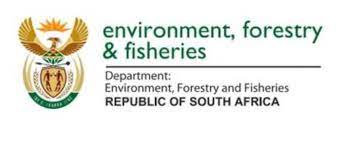 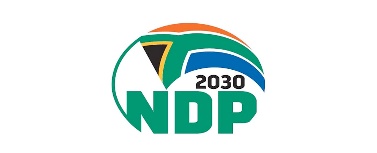 FieldLocation (Where the Intern will be based)Required QualificationNumber requiredStipend rateEcotourismBotanical Gardens in Emmarentia, Johannesburg Zoo in Parkview and Zoo Farm in ParysDiploma/Degree in Ecotourism3R6 082.00 - R7 359.00Hydrology Ferndale Depot in Randburg – Integrated Catchment ManagementDegree/Diploma/Honours/Masters in Hydrology 1R6 082.00 - R10 035.00Water SciencesFerndale Depot in Randburg – Integrated Catchment ManagementDegree/Diploma/Honours/Masters in Water Sciences1R6 082.00 - R10 035.00Development StudiesJohannesburg Botanical Gardens in EmmarentiaDegree/Diploma/Honours/Masters Development Studies1R6 082.00 - R10 035.00ZoologyJohannesburg Zoo in ParkviewDegree/Diploma/Honours/Masters in Zoological Studies2R6 082.00 - R10 035.00Veterinary ServicesJohannesburg Zoo in ParkviewDiploma/Degree/Honours/Masters in Veterinary Services2R6 082.00 - R10 035.00BotanyJohannesburg Botanical Gardens in EmmarentiaDegree/Diploma in Botany2R6 082.00 - R10 035.00Project ManagementJohannesburg Zoo – Capital Infrastructure Department in ParkviewDegree/Diploma in Project Management/Landscaping2R6 082.00 - R7 359.00